Yesterday afternoon, Mr. wolf of Barker Road was found waggling head first down the 3rd pigs’ chimney to gobbling him down! The pigs fight this deranged Santa BUT, only two survived.It all started Yesterday on Saturday. The third pig was cooking carrot stew when there was a knock on the fortress door. It was his two brothers so he let them right in. Only five minutes later a great big wolf bounded up to the big brick house. “Let me in, I’m frightfully hungry.” Quoted The 3rd pig for the wolf.The little pigs were not fooled. They had, had some run ins with wolfs before.“Not by the hair on my chinny chin chin.” Is what I said cried the 3rd pig to the reports.Next second the wolf started to climb up the third pigs house and shoved himself into the chimney. He comes Santa chuckled, to the laughter of his siblings.Then as per usual the wolf fell down down down into the pot of boiling stew BUT, not all went as planed and the boiling stew splashed all over the 2nd pig. Giving him terrible burns. 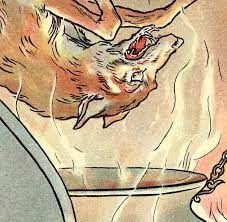 The two were rushed straight to the hospital in an ambulance. The wolf recovered and was sent to jail for attempted murder but sadly the 2nd pig didn’t make it out of the hospital alive.“Finally, another prisoner who came he just for being hungry.” Grumbled goldilocks to the reporters.The 2 little pigs have planned a funeral for their beloved brother.Our reporters will continue our tragic tale soon.Dr. Brookny Wolfcatcher, (Leader of the wolf watch committee) stated “Cases of wolf attacks are getting more and more constant then ever. Around 62 people have died from wolfs in the last 2 years alone. If we don’t act soon, will we have to leave this beautiful village behind?